НЕДЕЛЯ ОТКРЫТЫХ ДВЕРЕЙВ СРЕДНЕЙ ГРУППЕС 16 апреля по 20 апреля 2018 годаВОСПИТАТЕЛИ: Ясевич Н.Н                            Ботева М.А.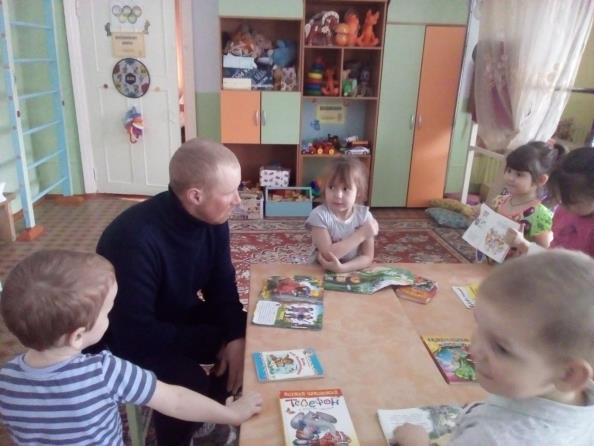                   Понедельник 16 апреля 2018г. Режимный момент: свободная деятельность детей в центре «Дюймовочка»Присутствовал Соколов А.А.(папа Семёна Соколова)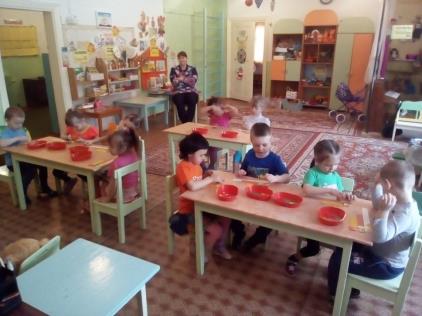 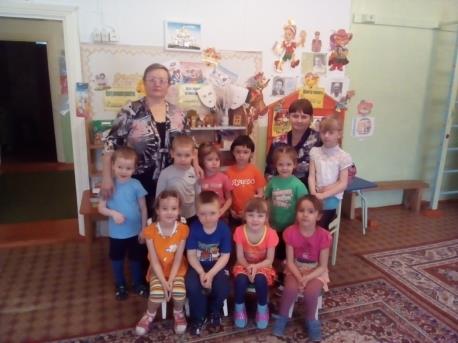 Вторник 17 апреля 2018г.Нод ФЭМППрисутствовала Виноградова Н.Н.(мама Полины Виноградовой)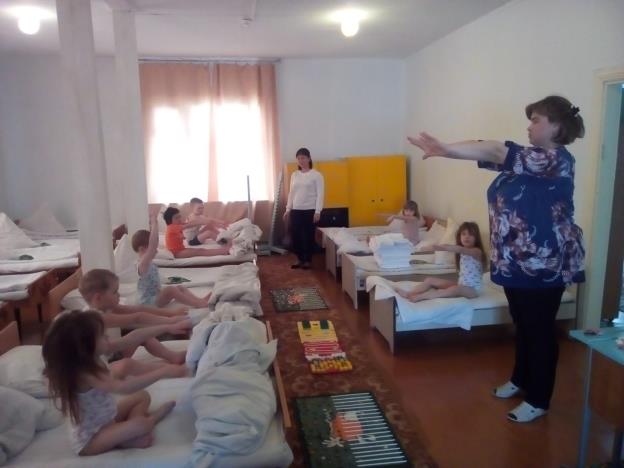 Вторник 17 апреля 2018г.Режимный момент: гимнастика после сна. Присутствовала: воспитатель  старше -подготовительной группы Федоренко А.Ю.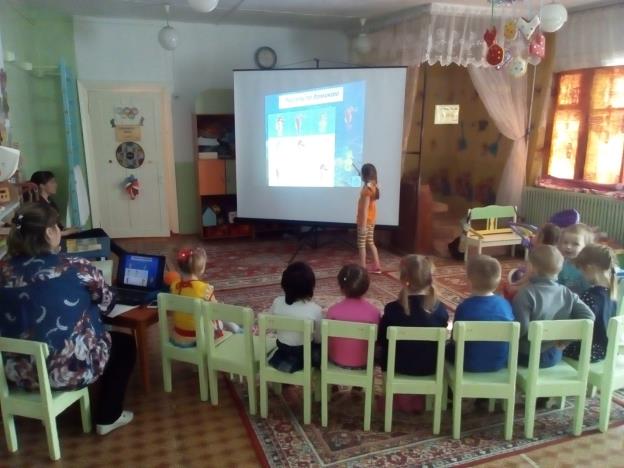 Среда 18 апреля 2018г. Нод ФЦКМ.Присутствовала Акимова М.М.(мама Кати и Сони Акимовых)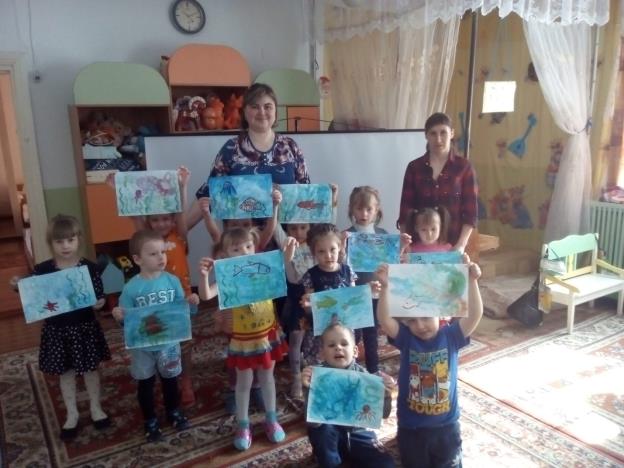 Среда 18 апреля 2018г.Нод Рисование «Подводный мир»Присутствовала Акимова М.М. (мама Кати и Сони Акимовых)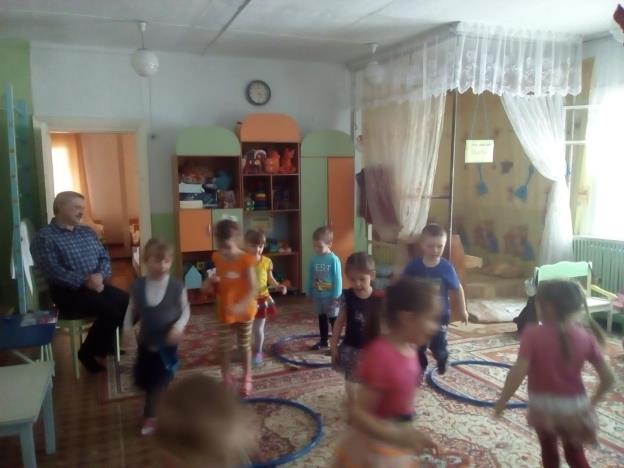 Среда 18 апреля 2018г.Режимный момент. Свободная  игровая деятельность детей Подвижная игра « Птицы в гнездышках»Присутствовал Ведяпин С.В.(дедушка Юли Зайцевой)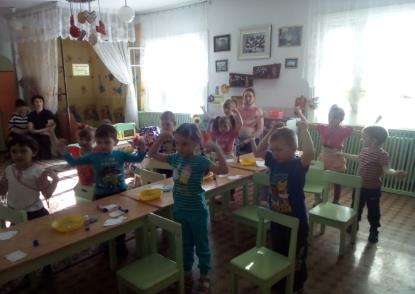 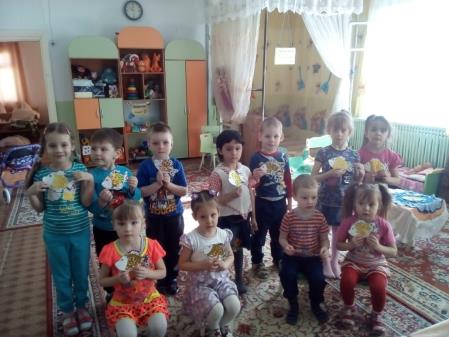              Четверг 19 апреля 2018г.                      Нод аппликация «Рыбка»Присутствовали: заведующая д/с - Рау А.В., старший воспитатель - Гришилова О.В.Тумандеева Л.В.(мама Ули Тумандеевой)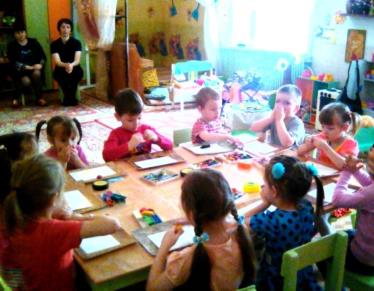 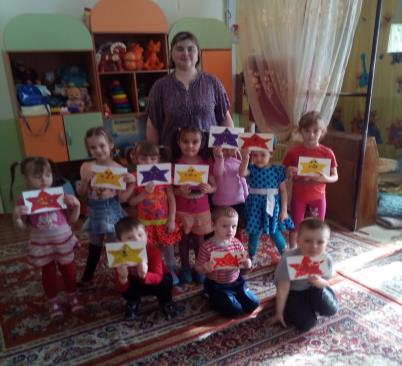 Пятница 20 апреля 2018г. Нод лепка «Морская звезда»Присутствовали:  заведующая д/с -Рау А.В., старший воспитатель - Гришилова О.В.,                    Путинцева А.В (мама Ули Путинцевой)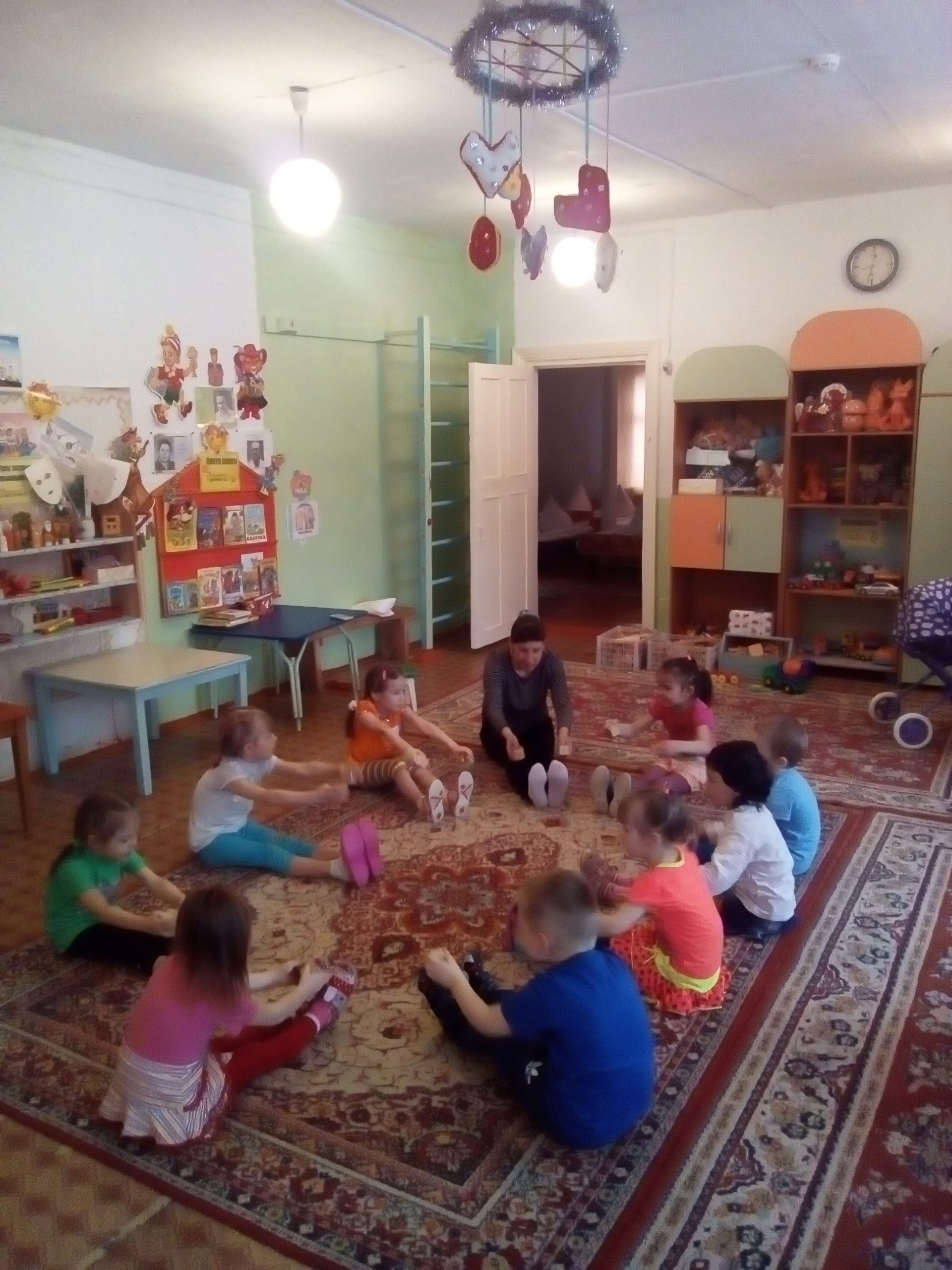 